SUBJECT:			  FINANCE AND BUDGET 2024-2025 REPORT TO:	  MOSTON PARISH COUNCILDATE OF MEETING:  	  8th May 2024REPORTING OFFICER:  	  Parish Clerk and Responsible Financial OfficerAPRIL 2024 TRANSACTIONS To note the following transactions received and paid in April 2024.  APPROVAL OF PAYMENTSTo approve the following payments (please note that additional payments may need to be authorised that are received following the publication of the Agenda):-2024-2025 BUDGET EXPENDITURE AT 30TH APRIL 2024To note the following Budget Head expenditure in 2024-2025BANK RECONCILIATION AS AT 30TH APRIL 2024BANK STATEMENTTo note the Current Account bank statement at 4th April 2024 (the Reserve Account statement has not yet been updated since being received at the last meeting)Current Account 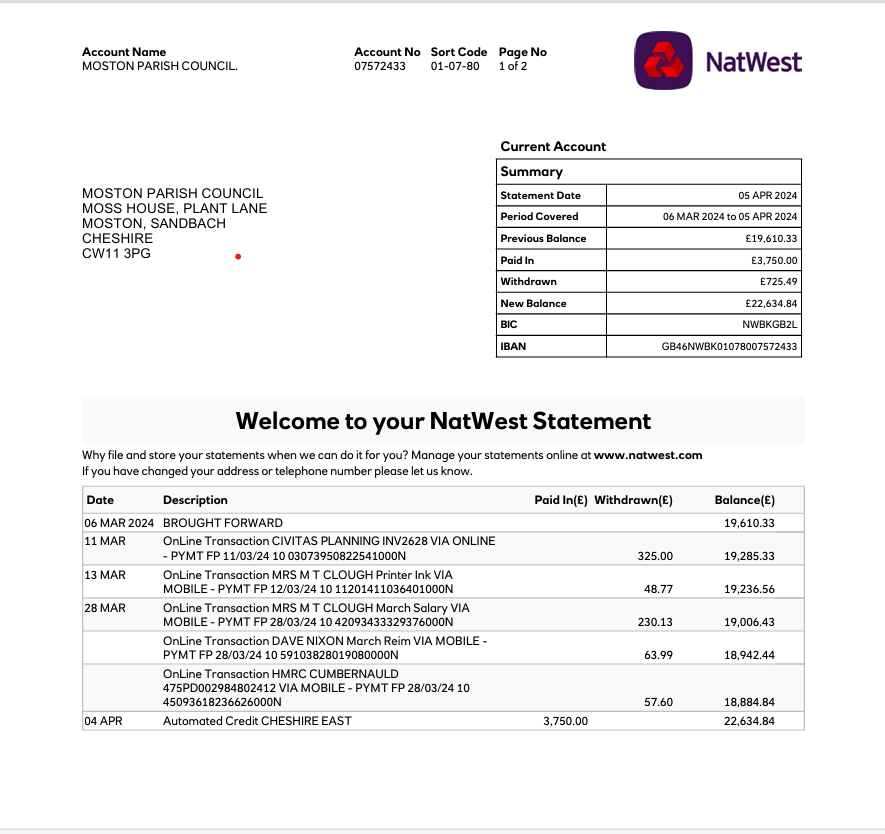 PAYEE/PAYERDETAILSRECEIPTPAYMENTBALANCECheshire EastPrecept£3,750.00£22,634.84CHALCAnnual Subscription£106.40£22,528.44NetwiseWebsite/Hosting Fees£528.00£22,000.44Zurich MunicipalAnnual Insurance £251.97£21,748.47Davenport AccountantsInternal Audit£126.00£21,622.47Clive NashParish Grounds Maintenance£308.00£21,314.47ShiresPayroll Fees April-October 2024£82.80£21,231.67HMRCPAYE April£57.40£21,174.27M CloughApril Salary£230.33£20,943.94SalaryClerkMay – Month 2Approx. £230.13SalaryPAYE ClerkMay – Month 2Approx. £57.60SalaryClerkJune – Month 3Approx. £230.13SalaryPAYE ClerkJune – Month 3Approx. £57.60Budget HeadTotalBUDGET ALLOCATED£ BALANCESalary£287.73£3,800.00£3,512.27General Admin£0.00£250.00£250.00Website/ICT Costs£528.00£550.00£22.00Insurance£251.97£625.00£373.03Payroll Costs£82.80£300.00£217.20Audit Fees (Internal)£126.00£150.00£24.00Subscriptions£106.40£395.00£288.60Meeting Room Hire£0.00£150.00£150.00Training£0.00£100.00£100.00Parish Improvements/Events£308.00£1,000.00£692.00Chair's Fund£0.00£30.00£30.00£1,690.90£7,350.00£5,659.10Bank Reconciliation 30/04/2024MOSTON PARISH COUNCILFinancial year ending 31 March 2025Prepared by:  Muna Clough, Parish Clerk & RFOBalance per bank statements as at 30th April 2024CASH BOOKOpening Balances at 30th April 2024Current Account 07572433£20,943.94Reserve Account 96473193£5,116.54Less Payments not Cashed£0£20,943.94Add Unbanked Cash£0£5,109.84Net bank balances as at 30th April 2024£26,060.48The net balances reconcile to the Cash Book (receipts and payments account) for the year, as followsCurrent Account @ 01.04.2024£18,884.84Reserve Account @ 01.04.2024£5,109.84Add:  Receipts in the year - Current Account£3,750.00£22,634.84Add:  Receipts in the year - Reserve Account  £6.70£5,116.54Less:  Payments in the year - Current Account£1,690.90£20,943.94Less:  Payments in the year - Reserve Account£5,116.54Closing balance per cash book [receipts and payments book] must equal net bank balances above£26,060.48